Navn (frivilligt)Kontaktoplysninger (frivilligt)*Rådgivningstilbud, som klagen omhandlerHvornår modtog du den rådgivning, du ønsker at klage over?Hvad ønsker du at klage over?Hvad kunne du have ønsket dig i stedet?Hvad forventer du af os nu?* Hvis du har sendt din klage med posten, kan vi kun besvare den, hvis du angiver dine kontaktoplysninger, fx en mailadresse eller en postadresse. Men det er naturligvis frivilligt. Behandling af personoplysninger
Vi behandler dine personoplysninger i henhold til gældende lovgivning. Læs om Mødrehjælpens behandling af personoplysninger på vores hjemmeside https://moedrehjaelpen.dk/forside/cookie-og-privatlivspolitik/.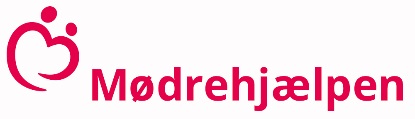   	              30. november 2018Klageformular